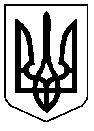 МІНІСТЕРСТВО  ОСВІТИ  І  НАУКИ  УКРАЇНИДЕПАРТАМЕНТ ОСВІТИ І НАУКИ ЛЬВІВСЬКОЇ ОБЛАСНОЇ ДЕРЖАВНОЇ АДМІНІСТРАЦІЇ79008‚ м. Львів‚ вул. Просвіти, 4а; тел. 261-63-54‚ факс 261-63-54, 261-65-70, E-mail donloda@ukr.netПро організацію проведення Міжнародного природничого інтерактивного учнівського конкурсу «КОЛОСОК» у 2017-2018 н.р.	Департамент освіти і науки облдержадміністрації надсилає до відома та керівництва у роботі лист Міністерства освіти і науки України від 31.05.2017  № 1/9-305 «Про підсумки Міжнародного природничого інтерактивного учнівського конкурсу «КОЛОСОК» у 2016-2017 н.р.» (додається).Просимо цю інформацію довести до відома загальноосвітніх навчальних закладів і провести серед учителів природничих предметів та учнів загальноосвітніх навчальних закладів роз’яснення щодо важливості підтримання кваліфікаційного рівня у педагогічних працівників  та розвитку творчих здібностей школярів з природничих наук (природознавство, фізика, хімія, біологія, астрономія).	Крім цього, просимо визначитись з координаторами конкурсу «КОЛОСОК» у районах, містах обласного значення та ОТГ.	Повідомляємо, що у 2017-2018 навчальному році конкурс відбудеться: перший етап – 30 листопада 2017 року; другий етап – 26 квітня 2018 року. 	Детальна інформація про конкурс розміщена на сайті www.kolosok.org.ua.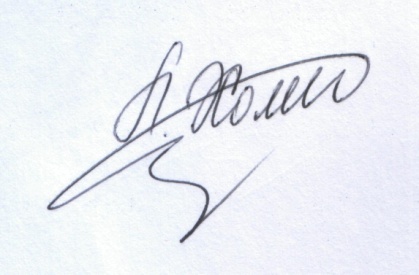 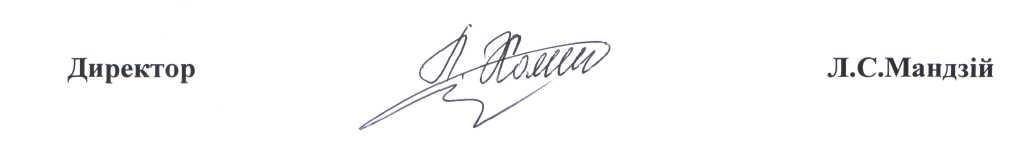 Зелез 0972098485Від 01.06. 2017 р. № 03-08/1044На №                          від ____________Керівникам органів управління освітою районів, міст обласного значення та ОТГКоординаторам Міжнародного природничого інтерактивного учнівського конкурсу «КОЛОСОК» у районах, містах обласного значення та ОТГ 